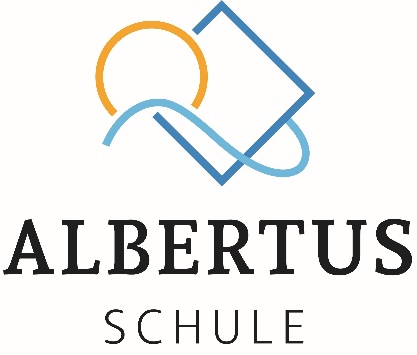 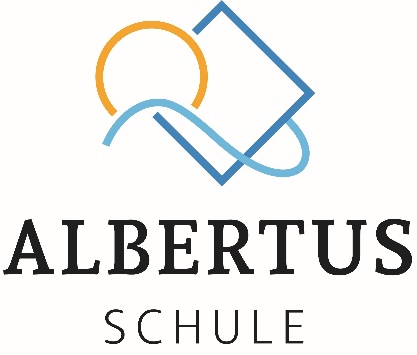 Bitte um vollständige und digitale BearbeitungAnlagen (bitte beifügen und ankreuzen):                          	  	                  das letzte Zeugnis bzw. LEG   Entbindung von der Schweigepflicht   Information für Eltern und Erziehungsberechtigte über die Anforderung des MSD    bereits vorhandene Berichte oder Gutachten (bezüglich 1. und 2.)   aktueller StundenplanAnforderung des Mobilen Sonderpädagogischen Dienstes (MSD)gemäß BayEUG Art. 21, VSO-F § 25Angaben der Schülerin/ des SchülersAngaben der Schülerin/ des Schülersgeb.:  geb.:  geb.:   w    m    dKonfession:Vorname(n):Vorname(n):Vorname(n):Nachname(n):Nachname(n):Nachname(n):Nachname(n):Staatsangehörigkeit: bei Migration in D seit:bei Migration in D seit:bei Migration in D seit:bei Migration in D seit:Sprache in der Familie:Sprache in der Familie:Anschrift der Schülerin/ des Schülers:Anschrift der Schülerin/ des Schülers:Anschrift der Schülerin/ des Schülers:Anschrift der Schülerin/ des Schülers:Anschrift der Schülerin/ des Schülers:Anschrift der Schülerin/ des Schülers:Anschrift der Schülerin/ des Schülers:wohnhaft bei:     leibliche Eltern        Mutter        Vater         wohnhaft bei:     leibliche Eltern        Mutter        Vater         wohnhaft bei:     leibliche Eltern        Mutter        Vater         wohnhaft bei:     leibliche Eltern        Mutter        Vater         wohnhaft bei:     leibliche Eltern        Mutter        Vater         wohnhaft bei:     leibliche Eltern        Mutter        Vater         wohnhaft bei:     leibliche Eltern        Mutter        Vater         Erziehungsberechtigte: Erziehungsberechtigte: Erziehungsberechtigte: Erziehungsberechtigte: Erziehungsberechtigte: Erziehungsberechtigte: Erziehungsberechtigte: Tel.:Tel.:Tel.:Tel.:Email:Email:Email:evtl. weitere an der Erziehung beteiligte Personen: evtl. weitere an der Erziehung beteiligte Personen: evtl. weitere an der Erziehung beteiligte Personen: evtl. weitere an der Erziehung beteiligte Personen: evtl. weitere an der Erziehung beteiligte Personen: evtl. weitere an der Erziehung beteiligte Personen: evtl. weitere an der Erziehung beteiligte Personen: Tel.:	Tel.:	Tel.:	Tel.:	Email:Email:Email:Schule:Klasse:Klassenleitung:Sprechstunde:Email der Lehrkraft:Tel.:Schullaufbahn: Vermuteter sonderpädagogischer Förderbedarf:  Lernen 	 		  Sprache 			  emotional-soziale EntwicklungWorin besteht die größte Problematik im Schulalltag?Schulische MaßnahmenMaßnahmen/ Feststellungen/ Empfehlungen (Überprüfung, Nachteilsausgleich, Notenschutz, ...)Außerschulische Einrichtungen, Institutionen und Fördermaßnahmen(z. B. Kinder- und Jugendpsychiatrie, Sozialpädiatrisches Zentrum, Beratungsstelle Institut für Hören und Sprache, Therapien, Ärzte, Erziehungsberatung, Familienhilfe, allg. Sozialdienst, Frühförderung, etc.)Maßnahmen/ Feststellungen/ Empfehlungen (Überprüfung, Beeinträchtigungen im Sehen oder Hören, Körperbehinderung, Anfallsleiden, Autismus, ADHS, Lese-/ Rechtschreibstörung, Nachteilsausgleich, Notenschutz, Dyskalkulie, Medikamente, ...)Lern- und Arbeitsverhalten       (Mitarbeit, Motivation, Anstrengungsbereitschaft, Sorgfalt, Selbständigkeit, Arbeitstempo, Schulversäumnisse, ...)Aktueller Leistungsstand (Beschreibung, keine Noten; Zeugniskopie bitte zusätzlich beifügen)Mathematik (Zahlenraum, Operationen, Sachrechnen)Deutsch (Lesen, Rechtschreiben, mündlicher und schriftlicher Sprachgebrauch, Schriftbild)Sprache       (Sprachverständnis, Artikulation, Wortschatz, Grammatik, Kommunikation, Deutschkenntnisse, ...)Sozialverhalten       (Kontaktaufnahme, Nähe-Distanz-Verhalten, Verwicklung in Streitigkeiten, Pause, Gruppe, Einzelsituation, ...)Emotionale Kompetenzen       (emotionale Stabilität, Kritikfähigkeit, Frustrationstoleranz, Verhalten bei Misserfolgen, ...)Bisher durchgeführte individuelle Fördermaßnahmen im Rahmen des Unterrichts(Sitzplatz, Förderlehrkraft, zusätzliche Erklärungen, reduzierte Hausaufgaben, Tokensystem, Anschauungsmaterial, Bildkarten, etc.)Zusammenarbeit mit den Erziehungsberechtigten, Beschreibung der familiären SituationBesprechung der schul. Situation mit den Erziehungsberechtigten durch    Klassenleitung       SchulleitungElternwille/ Inhalte/ Ergebnisse/ Maßnahmen/ Zielvereinbarungen:WICHTIG! BITTE UNBEDINGT AUSFÜLLEN:Fragestellung/ Auftrag/ Erwartung an den Mobilen Sonderpädagogischen Dienst (Intelligenzdiagnostik, Beratung hinsichtlich Förderbedarf und Fördermöglichkeiten, Verhaltensbeobachtung, Koordination bzgl. der unterschiedlichen Fachstellen, Schullaufbahnberatung, ...)Ort, Datum	                                Klassenleitung	                                       Schulleitung